Процедура закупки № 2024-1144328Иной вид процедуры закупки: "Упрощенная процедура закупки"Иной вид процедуры закупки: "Упрощенная процедура закупки"Общая информацияОбщая информацияОтрасльЭлектротехника > ДругоеКраткое описание предмета закупкиСетевое оборудованиеСведения о заказчике, организатореСведения о заказчике, организатореЗакупка проводитсяорганизаторомПолное наименование организатора, место нахождения организации, УНПОткрытое акционерное общество "БелЭнергоСнабКомплект"
Республика Беларусь, г. Минск, 220030, ул. К. Маркса, 14А/2
100104659Фамилии, имена и отчества, номера телефонов работников организатораГорбач Оксана Михайловна
+375172182660
+375173273697
(факс) info@besk.byРазмер оплаты услуг организатора----Полное наименование заказчика, место нахождения организации, УНПРУП "Гомельэнерго" г. Гомель, ул. Фрунзе, 9 УНП: 400069497
РУП "Брестэнерго" г. Брест, ул. Воровского, 13/1 УНП: 200050653Фамилии, имена и отчества, номера телефонов работников заказчикаРУП "Гомельэнерго": Левченко И.В., тел. +375 (232) 796-525
РУП "Брестэнерго": Зуева Т.В., тел. 375 (162) 27-12-45Основная информация по процедуре закупкиОсновная информация по процедуре закупкиДата размещения приглашения26.04.2024Дата и время окончания приема предложений10.05.2024 11:00Общая ориентировочная стоимость закупки1 212 319.97 BYNТребования к составу участниковУчастником упрощенной процедуры закупки может быть любое юридическое или физическое лицо, в том числе индивидуальный предприниматель, независимо от организационно-правовой формы, формы собственности, места нахождения и места происхождения капитала, которое соответствует требованиям, установленным в документах по упрощенной процедуре закупки.Квалификационные требования----Иные сведения----Сроки, место и порядок предоставления конкурсных документов----Место и порядок представления конкурсных предложений220030, г.Минск, ул.К.Маркса, д. 14А/2
Конечный срок подачи: 10.05.24, 11.00
В соответствии с порядком, изложенным в документах по упрощенной процедуре закупкиЛотыЛотыНачало формыКонец формыНачало формыКонец формыКонкурсные документыКонкурсные документы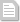 brest-tipovojj-dogovor-postavki-s-nerezidentami-rb(1714126562).docbrest-tipovojj-dogovor-postavki-s-rezidentami-rb(1714126567).docgomel-dogovor-postavki-s-ne-rezidentami-orgtehnika(1714126572).docgomel-dogovor-postavki-s-rezidentami-orgtehnika(1714126576).docdokumenty(1714126583).pdfprilozhenie-1(1714126589).pdfprilozhenie-2(1714126596).pdfprilozhenie-3(1714126601).pdfprilozhenie-4(1714126606).pdfprilozhenie-6-metodicheskie-rekomendacii-po-ocenke(1714126626).pdfСобытия в хронологическом порядкеСобытия в хронологическом порядке26.04.2024
13:18:05Размещение приглашения к участию в процедуре закупки